Организаторы соревнований:Всемирная Ассоциация клубов гиревого спортаРоссийский Союз Гиревого спортаЦели и задачи- популяризация гиревого спорта в мире; - создание и проведение серии турниров по гиревому спорту среди клубов по единым правилам в различных странах мира; - определение сильнейших спортсменов в различных соревновательных категориях в рамках проводимых турниров; 
- пропаганда силовых видов спорта,
- пропаганда здорового образа жизни.
2. Время и место проведения
25 сентября 2021 года  Международный выставочный центр «Екатеринбург-Экспо» Адрес 620060 г. Екатеринбург, бульвар Экспо, д. 2.
Участники соревнований.Мужчины и женщины
К участию в соревнованиях допускаются спортсмены любого уровня. Наличие страховки либо согласия на отказ от претензий обязательно. В командном зачете среди клубов допускаются любые команды, предоставившие список команды. Соревнования проводятся среди: мужчин, мужчин ветеранов, юношей до 18 лет, мальчиков до 12 лет, женщин, женщин ветеранов, девушек до 18 лет, девочек до 12 лет;Дисциплины и весовые категории для возрастных групп указаны в       Таблице №1.Таблица №1 Таблице №2. Вес гирь для каждой дисциплины указан.      В упражнении толчок двух гирь 1 минута среди мужчин вес гирь зависит от весовой категории спортсмена (до 78 кг. – 32, св. 78 кг – 36 кг.). В упражнении Абсолютная весовая категория. Коэффициенты гирь указаны в Таблице 3:Таблица 3Лица с нарушениями ПОДА: Упражнение жим гири сидя выполняется спортсменами ПОДА сначала одной, затем второй рукой. В зачет идет сумма левой и правой рук. Подготовленные спортсмены могут выступать по длинному циклу, либо по двоеборью – жим двух гирь с груди и рывок сидя.Гиря выжимается до полного выпрямления руки над головой. Опускание на плечо до касания груди локтем, как в упражнении «толчок». В случае не полного выравнивания локтей до выхода на помост сообщить судье. Ноги на полу или на коляске, отрыв ног допустим, но толчок ногами с целью помочь жиму запрещен. Вторая рука - произвольное положение, разрешается касаться стула или коляски. Отрыв таза, ягодиц от стула запрещен. Время упражнения 5 мин. Допускается помощь ассистента для взятия гири на плечо, опускание гири на помост и перехвата в другую руку (при перехвате разрешено опускание гири на помост)Ассистенты должны страховать спортсмена со спины, при выполнении жима. При касании ассистентом спортсмена или гири счет по этой руке прекращается, следует перехват в другую руку либо опускание на помост и завершение упражнения.Мужчины работают с гирей 16 кг, женщины с гирей 8 кг – коэффициент 1, либо у мужчин 24 кг, у женщин 16 кг – коэффициент 2. Весовые категории у мужчин: 63, 73, 85, св. 85 кг, женщин 58, 68, св. 68 кг.На взвешивание спортсмен предъявляет справку МСЭ и медицинскую справку о допуске к соревнованиям. Регламент времени выступления для лиц ПОДА 5 минут.Эстафетное первенство в толчке.2 человека команда. Регламент времени 4 этапа по 2 минуты. Гири 24 кг. Общая масса команды не превышает 185 кг. Юноши до 18 лет - 4 этапа по 2 минуты, Общая масса 150 кг, вес гирь 16 кг. Эстафета проводится в несколько этапов на выбывание по Олимпийской системе при количестве команд большем, чем количество помостов.Порядок выступления определяется по лучшему заявленному результату. При равенстве результатов порядок определяется путем жеребьевки.Стартовый взнос для участников соревнований за отдельный вид упражнения 1500 рублей. Дети до 12 лет - взнос 50%. Эстафета – 1000 рублей (команда – все участники) 4. Программа соревнований на 25 сентября 2021 года.09.00 – 10.30 – заявки на участие, взвешивание участников в многоборьях, длинном цикле 10 минут, марафонах, жонглировании гирями, спринте 3 минуты, жиме гири 5 минут.09.10-11.30 – выступление в марафонах (3 смены).11.30 – 18.00 Выступление в 10 минутном многоборье, 10 минутном длинном цикле, жонглировании гирей, жиме гири 5 минут. - Выступление Марафонов (длинный цикл, толчок, рывок, жонглирование) – 3 смены
- Выступление юношей, ветеранов, лиц ПОДА, мужчин  в упражнении толчок (двоеборья 10 минут).- Выступление мужчин, ветеранов инвалидов ПОДА, юношей и девушек в упражнении «толчок по длинному циклу» 10 минут. - Выступление юношей, ветеранов, лиц ПОДА, мужчин в упражнении рывок гири (двоеборье 10 минут).- Выступление мужчин и юношей в упражнении Толчок гирь, длинный цикл спринт (3 мин).- Выступление мужчин и юношей в упражнении Силовое жонглирование.- Выступление женщин, девушек в упражнении «рывок» 10 минут.- Жим гири 5 минутПрограмма соревнований на 26 сентября 2021 года.09.00 – 10.30 – заявки на участие, взвешивание участников в спринтах 1 мин, 2 мин, армейском рывке - 12 минут, длинном цикле 1, 5 минут, многоборьях - 5 минут, марафонах всех категорий.09.10-11.30 – выступление в марафонах всех категорий (3 смены).11.30 – 17.00 Выступление в спринтах 1 мин, 2 мин, армейском рывке -12 минут, длинном цикле 1, 5 минут, многоборьях - 5 минут, марафонах всех категорий.
- Выступление мужчин, ветеранов инвалидов ПОДА, юношей и девушек в упражнении «толчок по длинному циклу» 5 минут.- Выступление мужчин, ветеранов, юношей в упражнении «толчок» программы двоеборья 5 минут. 5 минут, 1 минута.- Армейский гиревой рывок мужчины и женщины.- Упражнение мужчин, ветеранов, юношей рывок программы двоеборья, троеборья 5 минут.-Выступление женщин, девушек в упражнении «рывок» 5 минут. 
Выступление в полумарафоне, марафоне (рывок, длинный цикл, толчок, жонглирование) будет производиться на отдельных помостах по ходу проведения соревнований, либо по окончанию соревнований в многоборьях.Эстафета команд – 2х2 толчок гирьНаграждение победителей и призеров соревнований производится по окончанию каждого дня соревнований. Участники в Марафонах награждаются по окончанию второго дня соревнований.Программа соревнований может немного изменяться в зависимости от количества участников.5. Условия подведения итоговРезультаты оцениваются в очках и подъемах.Участник, набравший наибольшую сумму очков двоеборья, становится победителем турнира по гиревому спорту «Золотой Тигр 2021 года». Результат рассчитывается по формуле: Результат х Коэффициент гири.В длинном цикле, рывке, армейском рывке, жиме гири, эстафете победитель определяется по количеству выполненных подъемов. В 10 минутном длинном цикле результат считается: Результат х Коэффициент гири.В марафоне, полумарафоне победитель определяется в весовой категории по наибольшему количеству очков, набранному участником (результат Х коэф. гири)Командное первенство среди клубов определяется по наибольшему количеству очков, набранных 12 результатами (Не более 50 % юношеских и ветеранских. Один спортсмен дает не более 2 результатов в команду.). Очки начисляются согласно таблице:Таблица 2. Очки за занятое место.При     равенстве очков у двух и более спортсменов преимущество получает:       -участник, имеющий меньший собственный вес до выступления;-участник, имеющий меньший собственный вес после выступления;-участник, выступающий по жеребьевке впереди соперника.6. НаграждениеНаграждение в 10 минутных, 1 минутной программах и полумарафонах осуществляется по весовым категориям. У ветеранов, лиц ПОДА награждение осуществляется по весовым категориям в 5 минутной программе.Награждение победителей в 5 минутных, 3х минутных программах у мужчин, женщин, юношей, девушек осуществляется в каждой весовой категории. Награждение победителей и призеров в полумарафоне и марафоне осуществляется по весовым категориям по видам программы. Каждый участник, прошедший дистанцию 60 минутного марафона награждается медалью.Победители и призеры личных соревнований награждаются медалями и дипломами турнира по гиревому спорту «Золотой Тигр 2021 года».Абсолютные чемпионы в спринтах, двоеборье 10 минут, длинный цикл 10 минут (по таблице коэффициентов) награждаются ценными призами. Команды победители награждаются кубками и дипломами. Победители в эстафете награждаются медалями, дипломами и ценными призами турнира.7. Контактная информация.Эл. Почта для корреспонденции, вопросов по программе соревнований и заявок на участие: rosgiri@mail.ru Телефон, Ватсап, Вайбер +79220100001- Иван. Электронная почта по вопросам по организации турнира: rosgiri@mail.ruДля бесплатного входа в зону соревнований необходимо подать предварительную заявку!8. ОтветственностьПрисутствие спортсмена на соревнованиях означает его ознакомление согласие с техническими правилами гиревого спорта, а также полную личную ответственность за свою жизнь и здоровье. Участник соглашается с тем, что сам и в полной мере несет ответственность по всем прямым, косвенным и потенциальным рискам, связанным со своей жизнью и здоровьем как в момент соревнований, так и на пути следования к ним. 9.Руководство проведением соревнованияНепосредственное проведение возлагается на судейскую коллегию по виду спорта, главного судью соревнований – И.Н. Денисова (ВК), главного секретаря соревнования – Н. Бондаренко (высшая категория). Данное положение является официальным вызовом на соревнования.ПРИЛОЖЕНИЕ 1Анкета участника. Ф.И.О._______________________________Дата рождения_________________Регион проживания_________________Команда_____________________Спортивное звание___________Лучший результат в двоеборье, длинном цикле (когда показан)__________________________Весовая категория________________________________Вид программы___________________________________Приложение 2.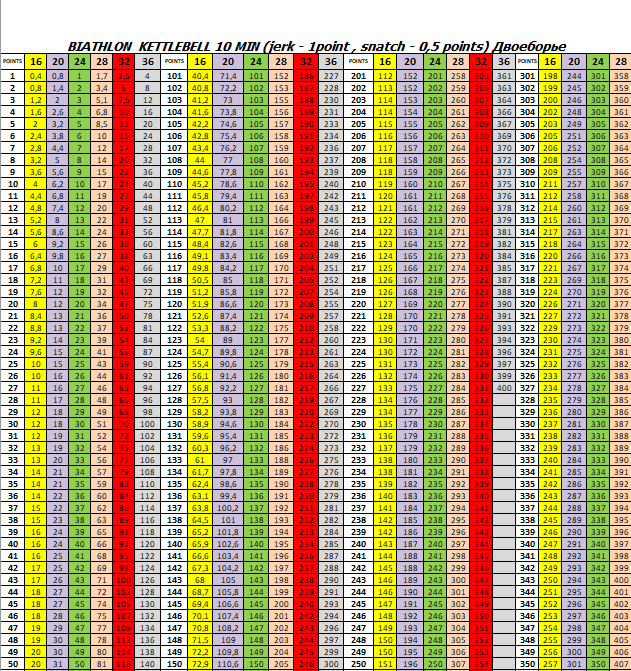 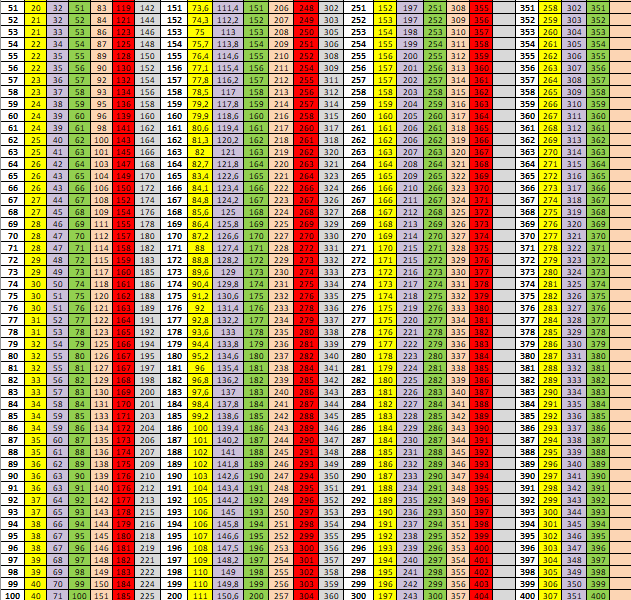 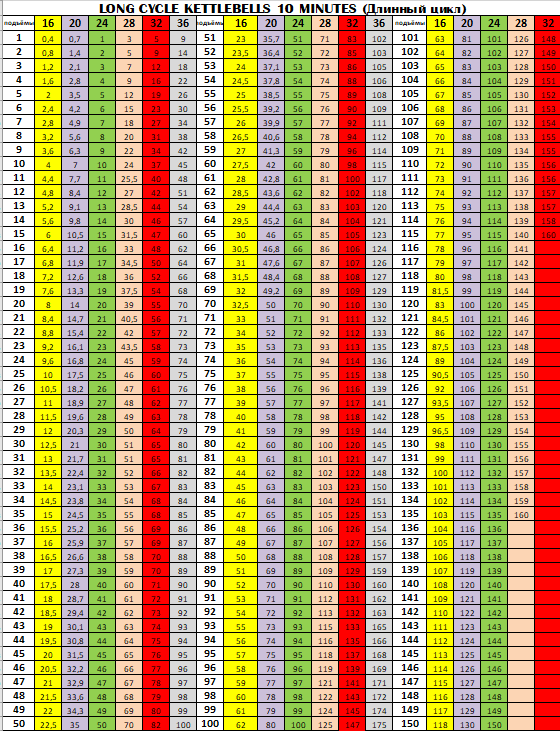  Вице-Президент                                                                                         Всемирной Ассоциации Клубов                    Гиревого спорта                                                  ___________________И.Н.Денисов 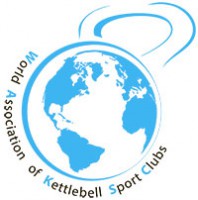 ПОЛОЖЕНИЕЭтапа Мировой серии Гранд При среди клубовПо гиревому спорту«GOLDEN TIGER»STAGE of World Grand Prix Series «ЗОЛОТОЙ ТИГР» Екатеринбург25-26 сентября 2021 годаПартнеры соревнований: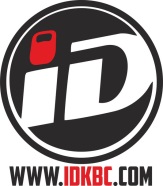 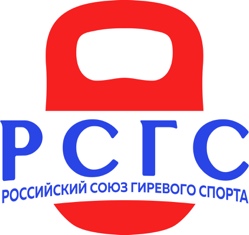 ДисциплиныПОДА МПОДА ЖМужчиныЮноши
до 18 летМальчики
до 12 летВетераны
Мужчины
40-50Ветераны
Мужчины
51-60Ветераны
Мужчины
61+ЖенщиныДевушки
до 18 летДевочки
до 12 летВетераны
Женщины
35-44Ветераны
Женщины
45-54Ветераны
Женщины
55+Троеборье 5 минут63;68;73;78
;85;95;
105;+10563;68;73;78
;85;+8563;68;73;78
;85;95;
105;+10563;68;73;78
;85;95;
105;+10548;53;58;63
;68; 73; +73Двоеборье 10 минут63;68;73;78
;85;95;
105;+10563;68;73;78
;85;+8563;68;73;78
;85;95;
105;+10563;68;73;78
;85;95;
105;+10563;68;73;78
;85;95;
105;+10548;53;58;63
;68; 73; +7348;53;58;63
;68; 73; +7348;53;58;63
;68; 73; +73Двоеборье 5 минут63,73,85,85
+58,68,68+63;68;73;78
;85;95;
105;+10563;68;73;78
;85;+8563;68;73;78
;85;95;
105;+10563;68;73;78
;85;95;
105;+10663;68;73;78
;85;95;
105;+10748;53;58;63
;68; 73; +7348;53;58;63
;68; 73; +7348;53;58;63
;68; 73; +7348;53;58;63
;68; 73; +73Длинный цикл 10 минут63;68;73;78
;85;95;
105;+10563;68;73;78
;85;+8563;68;73;78
;85;95;
105;+10563;68;73;78
;85;95;
105;+10563;68;73;78
;85;95;
105;+10548;53;58;63
;68; 73; +7348;53;58;63
;68; 73; +73Длинный цикл 5 минут63,73,85,85
+58,68,68+63;68;73;78
;85;95;
105;+10553;58;68;78
;78+63;68;73;78
;85;95;
105;+10563;68;73;78
;85;95;
105;+10563;68;73;78
;85;95;
105;+10548;53;58;63
;68; 73; +7348;53;58;63
;68; 73; +73Длинный цикл 3 минуты73;85;95;10
5;105+53;58;68;78
;78+32;40;48;53
;58;63;68; 68+73;85;95;10
5;105+73;85;95;10
5;105+73;85;95;10
5;105+58;63;68;
73; +7358;63;68;
73; +73Толчок гирь 5 минут63,73,85,85
+58,68,68+63;68;73;78
;85;95;
105;+10532;40;48;53
;58;63;68; 68+63;68;73;78
;85;95;
105;+10563;68;73;78
;85;95;
105;+10663;68;73;78
;85;95;
105;+10748;53;58;63
;68; 73; +7348;53;58;63
;68; 73; +7348;53;58;63
;68; 73; +7348;53;58;63
;68; 73; +73Толчок гирь 3 минут73;85;95;10
5;105+53;58;68;78
;78+73;85;95;10
5;105+73;85;95;10
5;105+73;85;95;10
5;105+48;53;58;63
;68; 73; +7348;53;58;63
;68; 73; +7348;53;58;63
;68; 73; +73Толчок гирь 1 минутАБС (78,78+)АБС (78,78+)АБС (78,78+)АБС (78,78+)48;53;58; 63;68; 73; +7348;53;58; 63;68; 73; +7348;53;58; 63;68; 73; +73Армейский рывок63,73,85,85
+58,68,68+63;68;73;78
;85;95;
105;+10563;68;73;78
;85;+8532;40;48;53
;58;63;68; 68+63;68;73;78
;85;95;
105;+10563;68;73;78
;85;95;
105;+10663;68;73;78
;85;95;
105;+10748;53;58;63
;68; 73; +7348;53;58;63
;68; 73; +7328;36;42;48
;53;58;58+48;53;58;63
;68; 73; +7348;53;58;63
;68; 73; +7348;53;58;63
;68; 73; +73Рывок 10 минут63;68;73;78
;85;95;
105;+10563;68;73;78
;85;95;
105;+10532;40;48;53
;58;63;68; 68+63;68;73;78
;85;95;
105;+10563;68;73;78
;85;95;
105;+10563;68;73;78
;85;95;
105;+10548;53;58;63
;68; 73; +7348;53;58;63
;68; 73; +7348;53;58;63
;68; 73; +7348;53;58;63
;68; 73; +73Рывок гирь 5 минут63,73,85,85+58,68,68+32;40;48; 53;58;63; 68; 68+63;68;73; 78;85;95;
105;+10563;68;73; 78; 85;95;
105;+10563;68;73; 78; 85;95;
105;+10548;53;58; 63;68; 73; +7348;53;58; 63;68; 73; +7348;53;58; 63; 68; 73; +7348;53;58; 63; 68; 73; +73Жим гири 1 рукой 5 минут63,73,85,85+58,68,68+63;73;78 ; 85;95;+95;53;58;68;78; 78+53;58;68;78; 78+53;58;68;78; 78+53;58;68;78; 78+Рывок двух гирь 1 минута63;73;78 85;95;+95;53;58;68; 78;78+Полумарафон по гиревому
жонглированию 1 оборотАБСАБСАБСАБСАБСАБСАБСАБСАБСАБСАБСАБСМарафон по гиревому
жонглированию 1 оборотАБСАБСАБСАБСАБСАБСАБСАБСАБСАБСПолумарафон (Т, Р, ДЦ)АБСАБС63; 78; +78АБСАБСАБСАБСАБС53; 68;+68АБСАБСАБСАБСАбсМарафон (Т, Р, ДЦ)63; 78; +78АБСАБСАБСАБС53; 68;+68АБСАБСАБСАбсДисциплиныПОДА МПОДА ЖМужчиныЮноши
до 18 летМальчики
до 12 летВетераны
Мужчины
40-50Ветераны
Мужчины
51-60Ветераны
Мужчины
61+ЖенщиныДевочки
до 18 летДевочки
до 12 летВетераны
Женщины
35-44Ветераны
Женщины
45-54Ветераны
Женщины
55+Троеборье 5 минут16,20,24, 28,3212,16,20, 24,2812,16,20, 24,2812,16,20, 24,2816,20,24,28Двоеборье 10 минут16,20,24, 28,3212,16,20, 24,2812,16,20, 24,2812,16,20, 24,2812,16,20, 24,2812,16,20, 24,288,12,16,20, 248,12,16,20, 24Двоеборье 5 минут16,248,1616,20,24, 28,3216,20,24, 2812,16,20, 24,2812,16,20, 24,288,12,16,20, 2412,16,20, 24,288,12,16,20, 248,12,16,20, 248,12,16,20, 24Длинный цикл 10 минут16,20,24, 28,3212,16,20, 24,2812,16,20, 24,2812,16,20, 248,12,16,20, 2412,16,20, 24, 288,12,16,20, 24Длинный цикл 5 минут16,248,1616,20,24, 28,3216,20,24, 2812,16,20, 24,2812,16,20, 248,12,16,20, 2412,16,20, 24, 2812,16,20, 24Длинный цикл 3 минуты20,24,28, 32,3616,20,24, 284,6,8,1212,16,20, 24,2812,16,20, 24,288,12,16,20, 2412,16,20 ,24, 2812,16,20, 24Толчок гирь 5 минут16,248,1616,20,24, 28,324,6,8,1212,16,20, 24,2812,16,20, 24,288,12,16,20, 2412,16,20, 24, 288,12,16,20, 248,12,16,20, 24Толчок гирь 3 минут20,24,28, 32,3616,20,24, 2816,20, 24,2816,20, 24,2812,16,20, 2412,16,20, 24, 288,12,16,20, 248,12,16,20, 24Толчок гирь 1 минут32,36(ВК)24,28(ВК)24,28(ВК)20,24(ВК)16,20, 24, 288,12,16,20, 248,12,16,20, 24Армейский рывок16,248,1616,20,24,28, 32,3612,16,20, 24,284,6,8,1212,16,20, 24,2812,16,20, 24,288,12,16,20, 2412,16,20, 24, 28,3212,16,20, 244,6,8,128,12,16,20,24,288,12,16,20,248,12,16,20,24Рывок 10 минут16,20,24,28, 32,3612,16,20, 24,2812,16,20, 24,2812,16,20, 24,288,12,16,20, 2416,20,24, 288,12,16,20,24,288,12,16,20,24,288,12,16,20,24,28Рывок гирь 5 минут16,248,166,8,12,1616,20, 24,28,3212,16,20, 24,288,12,16,20, 2416,20,24, 288,12,16,20,24,288,12,16,20,248,12,16,20,24Жим гири 1 рукой 5
минут16,248,1624, 32Рывок двух гирь 1 мин16, 24,3216,24Полумарафон по
гиревому жонглированию16124161612841212Марафон по гиревому
жонглированию161216161281212Полумарафон (Т, Р, ДЦ)8,12,166,8,1212,14,16, 18,20, 22, 24, 26, 28, 30, 32, 34 36, 4012,14,16, 18,20, 22, 24, 26, 28,30, 324,6,8,1212,14,16, 18,20, 22, 24, 26, 28, 30, 326,8,12,14, 16, 18,20, 22, 24, 26, 286,8,12,16,
20,24,286,8,10,12, 14, 16, 18, 20, 22, 246,8,10,12, 14, 16, 18, 204,6,8,126,8,10,12, 14, 16, 18, 20, 22, 244, 6,8,10,12, 14, 16, 18, 204, 6,8,10,12, 14, 16Марафон (Т, Р, ДЦ)12,14,16, 18,20, 22, 24, 26, 28, 30, 32, 34 36, 4012,14,16, 18,20, 22, 24, 26, 28,30, 326,8,12,14, 16, 18,20, 22, 24, 26, 286,8,12,14, 16, 18,20, 22, 24, 26, 286,8,12,14, 16, 18,20, 22, 246,8,10,12, 14, 16, 18, 20, 22, 244,6,8,10, 12, 14, 16, 18, 204, 6,8,10,12, 14, 16, 18, 20, 22, 244, 6,8,10,12, 14, 16, 18, 204, 6,8,10,12, 14, 16Очки За 1 подъем0,50,7511,522,533,544,55Мужчины, юноши, ветераны. Мальчики до 12 лет 4681216202428303236Женщины468121620242832Место12345678910111213 Очки 30 27 25 23 22 21 20 19 18 1716 15 14 Место 14 15 16 17 18 19 20 21 22 23 242526Очки 13 12 11 109 8 7 6 5 4 3 21Приложение 3 Таблица Абсолютных коэффициентовДлинный цикл 10Приложение 3 Таблица Абсолютных коэффициентовДлинный цикл 10Приложение 3 Таблица Абсолютных коэффициентовДлинный цикл 10Приложение 3 Таблица Абсолютных коэффициентовДлинный цикл 10Приложение 3 Таблица Абсолютных коэффициентовДлинный цикл 10Приложение 3 Таблица Абсолютных коэффициентовДлинный цикл 10Приложение 3 Таблица Абсолютных коэффициентовДлинный цикл 10Приложение 3 Таблица Абсолютных коэффициентовДлинный цикл 10Приложение 3 Таблица Абсолютных коэффициентовДлинный цикл 10Приложение 3 Таблица Абсолютных коэффициентовДлинный цикл 10Приложение 3 Таблица Абсолютных коэффициентовДлинный цикл 10Приложение 3 Таблица Абсолютных коэффициентовДлинный цикл 10Приложение 3 Таблица Абсолютных коэффициентовДлинный цикл 10Приложение 3 Таблица Абсолютных коэффициентовДлинный цикл 10Приложение 3 Таблица Абсолютных коэффициентовДлинный цикл 10Приложение 3 Таблица Абсолютных коэффициентовДлинный цикл 10Приложение 3 Таблица Абсолютных коэффициентовДлинный цикл 10Приложение 3 Таблица Абсолютных коэффициентовДлинный цикл 10Приложение 3 Таблица Абсолютных коэффициентовДлинный цикл 10Приложение 3 Таблица Абсолютных коэффициентовДлинный цикл 10Мужчины 32 кгМужчины 32 кгМужчины 32 кгМужчины 32 кгМужчины 32 кгМужчины 32 кгМужчины 32 кгМужчины 32 кгМужчины 32 кгМужчины 32 кгМужчины 32 кгМужчины 32 кгМужчины 32 кгМужчины 32 кгМужчины 32 кгМужчины 32 кгМужчины 32 кгМужчины 32 кгМужчины 32 кгМужчины 32 кгВКРезРез1-КМС1-КМСРезРезКМС-МСКМС-МСРезРезМС-МСМКМС-МСМКРезРезМСМК-RМСМК-RРезРезR-MAX6320204,2554,25527275,8065,80635357,5947,59444447,8947,89470708,5716824243,6363,63631315,1425,14239396,6666,66651516,876,8780807,57326263,1253,12538384,394,3944445,7695,76960606,2066,20685857,0587829292,8162,81642424448485,1725,17268685,6965,69690906,6668531312,6662,66644443,7893,78951514,84,874745,3255,32595956,3159535352,4692,46946463,63,654544,4114,41178785,1135,11398986,12210537372,3522,35248483,4283,42857574,3474,34781814,9724,9721001006СВ.10539392,2472,24750503,3023,30259594,2254,22583834,8644,8641021025,882Женщины 24 кгЖенщины 24 кгЖенщины 24 кгЖенщины 24 кгЖенщины 24 кгЖенщины 24 кгЖенщины 24 кгЖенщины 24 кгЖенщины 24 кгЖенщины 24 кгЖенщины 24 кгЖенщины 24 кгЖенщины 24 кгЖенщины 24 кгЖенщины 24 кгЖенщины 24 кгЖенщины 24 кгЖенщины 24 кгЖенщины 24 кгЖенщины 24 кгВКРез 1р.Рез 1р.1-КМС1-КМСРез КМСРез КМСКМС-МСКМС-МСРез МСРез МСМС-МСМКМС-МСМКРез ЕлитРез ЕлитМСМК-RМСМК-RРез. РекордРез. РекордR-MAX48885,4055,40515158,3728,37228289,6779,677343410,22710,227545411,1115317174,6514,65126266634348,1088,10840408,2568,25669698,6955824243,8463,84628285,4545,45438386,9766,97648487,2587,25876767,8946325253,6363,63630304,8644,86444446,256,2552526,6666,66683837,2286827273,4483,44831314,7364,73645455,8255,82558586,256,2586866,9767328283,3333,33332324,6154,61546465,665,6660606690906,666СВ 7329293,2253,22533334,54,547475,5045,50462625,8445,84492926,521ДВОЕБОРЬЕ 10ДВОЕБОРЬЕ 10ДВОЕБОРЬЕ 10ДВОЕБОРЬЕ 10ДВОЕБОРЬЕ 10ДВОЕБОРЬЕ 10ДВОЕБОРЬЕ 10ДВОЕБОРЬЕ 10ДВОЕБОРЬЕ 10ДВОЕБОРЬЕ 10ДВОЕБОРЬЕ 10ДВОЕБОРЬЕ 10ДВОЕБОРЬЕ 10ДВОЕБОРЬЕ 10ДВОЕБОРЬЕ 10ДВОЕБОРЬЕ 10ДВОЕБОРЬЕ 10ДВОЕБОРЬЕ 10ДВОЕБОРЬЕ 10ДВОЕБОРЬЕ 10ДВОЕБОРЬЕ 10Мужчины 32 кгМужчины 32 кгМужчины 32 кгМужчины 32 кгМужчины 32 кгМужчины 32 кгМужчины 32 кгМужчины 32 кгМужчины 32 кгМужчины 32 кгМужчины 32 кгМужчины 32 кгМужчины 32 кгМужчины 32 кгМужчины 32 кгМужчины 32 кгМужчины 32 кгМужчины 32 кгМужчины 32 кгМужчины 32 кгМужчины 32 кгВКВКРезРез1-КМС1-КМСРезРезКМС-МСКМС-МСРезРезМС-МСМКМС-МСМКРезРезМСМК-RМСМК-RРезРезR-MAX636362622,4822,48283832,6782,6781411412,8492,8492102102,857686869692,1682,16897972,382,381551552,6312,6312252252,666737376761,9781,9781061062,1812,1811691692,4442,4442402402,5787884841,81,81161161,9931,9931851852,2722,2722552552,352858590901,6661,6661261261,8861,8861921922,2122,2122602602,307959595951,5781,5781331331,8011,8012002002,152,152652652,2641051051001001,5061,5061391391,7591,7592022022,1182,1182702702,222СВ.105СВ.1051071071,4281,4281451451,691,692102102,0612,0612752752,181Женщины 20 кгЖенщины 20 кгЖенщины 20 кгЖенщины 20 кгЖенщины 20 кгЖенщины 20 кгЖенщины 20 кгЖенщины 20 кгЖенщины 20 кгЖенщины 20 кгЖенщины 20 кгЖенщины 20 кгЖенщины 20 кгЖенщины 20 кгЖенщины 20 кгЖенщины 20 кгЖенщины 20 кгЖенщины 20 кгЖенщины 20 кгЖенщины 20 кгЖенщины 20 кгВКВКРез 1р.Рез 1р.1-КМС1-КМСРез КМСРез КМСКМС-МСКМС-МСРез МСРез МСМС-МСМКМС-МСМКРез ЕлитРез ЕлитМСМК-RМСМК-RРез. РекордРез. РекордR-MAX484830302,6312,63146463,2723,27264643,8963,89690903,8963,8961411413,9535338382,2222,22252522,8122,81276763,263,261081083,4223,4221551553,548585844441,961,9658582,5712,5718282331181183,1353,1351691693,254636348481,7541,75466662,3372,33788882,832,831241242,9122,91218518520972686852521,6121,61272722,1682,16894942,6082,6081361362,7432,7431921922,846737357571,5261,52674742,0682,0681001002,5212,5211381382,6622,6622002002,75СВ 73СВ 7361611,4591,45976761,9781,9781061062,4392,4391401402,6312,6312022022,722